PRIPOROČILNI SEZNAM ZA BRALNO ZNAČKO ZA 2. RAZRED DO 2. APRILA S POMOČJO STARŠEV PREBERITE 2 PRAVLJICI, 1 POUČNO KNJIGO IN SE NAUČITE 2 PESMICIBREST, Vida: PRODAJAMO ZA GUMBEBAN, Tatjana: KAKO SE JE JEŽEK OŽENILBUCKINGHAM, Matt: SREČNA SUZANA/ SREČNA SUZANA IN JAMSKA POŠASTEMMET, Jonathan: KAKO JE KRTEK KLATIL LUNODONALDSON, Julia: POULIČNI MUCEK/ HLODKO/ CESTNI ROPAR PODGANA/ ZMAJČEK ZOGGAY, Marie-Louise: ZARJA, KRALJIČNA SNEGA/ ZARJA, PRINCESKA NEBAINDIJA KOROMANDIJAKOKALJ, Tatjana: POLŽKI (katera koli)KRALJIČ, Helena: VELIKI STRAŠNI VOLKLALLEMAND, Orianne: VOLK, KI JE ŽELEL POTOVATI OKROG SVETA/ VOLK, KI JE ISKAL SRČNO IZVOLJENKO/ VOLK, KI JE PRAZNOVAL ROJSTNI DAN/ VOLK, KI JE HOTEL SPREMENITI BARVO/ VOLK, KI NI HOTEL VEČ HODITIPEROCI, Ela: HIŠICA IZ KOCK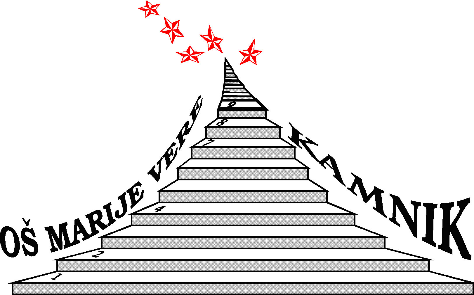 PRAP, Lila: MOJ OČKAPREGELJ, Slavko: O FANTU, KI JE IMEL RAD PTIČKEPODGORŠEK, Mojiceja: O VOLKU, KI JE ISKAL PRAVLJICOPERGAR, Saša: VRABČEK IN STARI PES/ ŠTIRJE GODCIROSEN, Michael: LOV NA MEDVEDASOKOLOV, Cvetka: ZOJINI ZAKLADIVENDEL, Edvard: KUŽEK, KI GA NINO NI IMELZAJC, Dane: LETEČA HIŠICAALTES, Marta: MOJ DEDEKBAČIČ, Martina: MOJ PRIJATELJ ZMAJBIND, Julie: DOBRI ZLOBNI VOLKBLAKE, Quentin: BENJAMINDAMM, Altje: OBISK/ GOLJATA ČAKAMDIMITROVSKI, Bojana: VILKO IN LINA IN NJUNA DRUŽINADONALDSON, Julia: ZVERJASEC/ ZVERJAŠČEK/ BI SE GNETLI NA TEJ METLI?/ NAJPRISRČNEJŠI VELIKAN/ MIŠJI RAZBOJNIK/ PET GRDIN/ ZOG/ VELIKI SKAKAČ/ POLŽ NA POTEPU NA KITOVEM REPU/ MAMICA, KJE SI?/ HIŠKA, MAJHNA KOT MIŠKA/ ZOG IN LETEČA ZDRAVNIKA/ HUDOBCI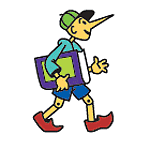 FLOOD, Ciara: SITNOBE SITNEGORENC, Boštjan (Pižama): SI ŽE KDAJ JEZDIL MORSKEGA KONJIČKA?HAŠIMOTO, Hana: ŠESTA VIOLINAHOBBIE, Holly: RILKO IN CVILKOIWAMURA, Kazuo: PRIJATELJI POLETNEGA DEŽJAKDO JE KRALJ? Deset čudovitih afriških zgodbKULOT, Daniela: KO NAJDEŠ PRAVEGA PRIJATELJAKUNNAS, Mauri: DVANAJST DARIL ZA BOŽIČKALAVIE, Oven: MEDVED, KI GA PREJ ŠE NI BILOLEPP, Kadri: O MIŠKU, KI NI IMEL SANILINDBERGH, Reene: BABICA MOJA POGOSTO POZABILITCHFIELD, David: MEDVED IN KLAVIRMAKAROVIČ, Svetlana: SOVICA OKA/ STRAŠNI VOLK/ KUZMA, TRINAJSTI ŠKRATMANČEK, Marjan: KUŽA VUF/ ZAJČEK UH/ MUCEK MJAVMAV HROVAT Nina: MIŠKA ŽELI PRIJATELJAMILČINSKI, Frane: ZVEZDICA ZASPANKAMILČINSKI, Fran: GOSPOD IN HRUŠKAMLAKAR, Ida: KO HIŠE ZAPLEŠEJO/ TU BLIZU ŽIVI DEKLICA/ CIPER COPER MEDENJAKIMORETI, Lorena: KONJ MIŠKO PRI ZOBOZDRAVNIKUOD LINTVERNA: slovenska ljudskaPAVČEK, Tone: JURI MURI V AFRIKIPERCIVAL, Tom: MIHOVE RAZGLEDNICE/ MIHOVO PISMOPERŠOLJA, Patricija: MOJ NONO/ NAJINA POROKA: JAZ IN IRIS SE POROČIVA/ TATA ZMAJPFISTER, Marcus: MAVRIČNA RIBICA/ MAVRIČNA RIBICA, NA POMOČ/ MAVRIČNA RIBICA SE NAUČI IZGUBLJATI/ MAVRIČNA RIBICA SE NE BOJI VEČ/ HOPEK/ PINGVIN PITPINFOLD, Levi: ČRNI PESPRAVLJICA O VETRU (slovaška ljudska pravljica)PREGELJ, Slavko: O FANTU, KI JE IMEL RAD PTIČKERADANOVIĆ, Vesna: ROŽNATI AVTOBUSROSE, Gerald: TIGROVA PREPROGASCHNEIDER, Antonie: MISLILI BOMO NATE, BABICA/ GOSPOD VESEL IN GOSPA MRAKSCHUBERT, Ingrid: GUSAR BERTOSIMONITI, Barbara: ANDREJ NESPANECSMALL, Steve: RACA, KI NI MARALA VODESTARK, Ulf: KO MI JE OČKA POKAZAL VESOLJESTINSON, Kathy: VIOLINISTSVETINA, Peter: KAKO JE GOSPOD FELIKS TEKMOVAL S KOLESOM/ KAKO JE GOSPODA FELIKSA DOLETELA SREČA V NESREČI/ KAKO JE GOSPOD FELIKS SPREGLEDAL SAMEGA SEBESUHODOLČAN, Primož: PETER NOS (kateri koli)/ LIPKO IN KOŠOROKŠTAMPE ŽMAVC, Bina: MUC MEHKOŠAPEKŠTEFAN, Anja: MEDVED IN KLOBUKTAYLOR, Sean: VZLETELI SMOTEKAVEC, Heather: SRAKA TATINSKATEMPLE, Kate: PROSTOR NA SKALITHOMAS, Valerie: VILMA IN VILI: ČAROVNICA VILMA/ SKRIVNOSTNA POŠAST/ OKOLI SVETA/ VILMA SPET LETI/ VILMA IN ZIMA/ NORE DOGODIVŠČINE ČAROVNICE VILME V AFRIKITODD-STANTON Joe: MIŠEK JULIJANTOLSTOJ, Aleksej Nikolaevič: REPA VELIKANKATREVEN, Roman: MAMUT RUDIVALTHUIS, Max: ŽABEC (katera koli knjiga iz te zbirke)WADDELL, Martin: NE MOREŠ ZASPATI, MALI MEDO/ PUJS V MLAKIWALLIAMS, David: V NAŠI ŠOLI JE KAČA/ BAVBAV BRUNDAZBIRKA ČEBELICA					IN DRUGE KNJIGE PO VAŠEM IZBORU.Učenec lahko izbere tudi dela, ki jih ni na seznamu.POTRDILO O SODELOVANJU V PROJEKTU POLETAVCI VELJA ZA 1 OPRAVLJENO KNJIGO. ENAKO VELJA ZA SODELOVANJE PRI PASJI BRALNI ZNAČKI (1 knjiga, ki jo poveš pri pasji bralni znački, se šteje za opravljeno knjigo pri bralni znački).VELIKE TISKANE ČRKEMALE TISKANE ČRKEPOUČNE KNJIGEPESMIKLINTING, Lars: JAKEC VRTNARI/ JAKEC … (katera koli)ZBIRKA KNJIŽICA, RAZGRNI SE! (katera koli: V gorah …)ZBIRKA ODKRIVAM SVET! (katera koli: TELO …)KARTONKE ZALOŽBE UČILA (V PRAGOZDU/ NAŠ AVTO/ ZA GRAJSKIM ZIDOVI …)BEN-BARAK, Idan: NE LIŽI TE KNJIGEKO ODRASTEMO, BOMO … INŽENIRJI/ ASTRONAVTI/ VETERINARJI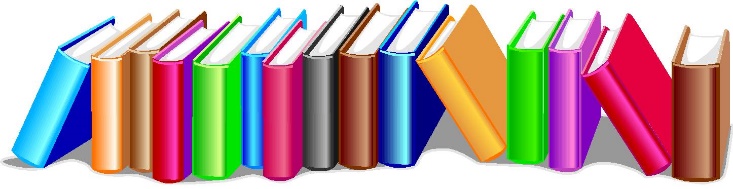 ENCI BENCI NA KAMENCIGRAFENAUER, Niko: PEDENJPEDKOSOVEL, Srečko: MEDVEDKI SLADKOSNEDKIPAVČEK, Tone: SONCE IN SONČICESVATBO ŽABE SO IMELESVETINA, Peter: MOLITVICE S STOPNICŠTAMPE ŽMAVC, Bina: KAKO RASTE LETOŠTEFAN, Anja: LONČEK NA PIKE/ ŠKRATOVSKE OČIŽUPANČIČ, Oton: MEHURČKI/ ABECEDA NA POLJU IN V GOZDU/ CICIBAN/ CICIBAN, DOBER DAN!